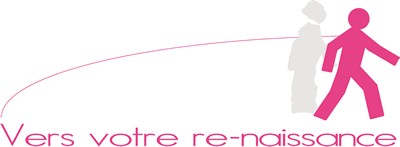     BULLETIN D’INSCRIPTION –   SESSION DE REVISIONS    Nom/ Prénom :………………………………………………………………………………………………………………………………….Promotion : ………………………………………………………………………………………………………………………………………Société : ……………………………………………………………………………………………………………………………………………Profession :……………………………………………………………………………………………………………………………………….Adresse :…………………………………………………………………………………………………………………………………………..Code Postal :…………………………………………………………………………………………………………………………………….E-mail :………………………………………………………………………………………………………………………………………………Tél. :…………………………………………………………………………………………………………………………………………..……..Inscriptions : Session de révisionsDate ……………………………………………………………………………………Tarifs : 320 euros la Session de révisions (les 2 jours)Je joins un chèque par atelier A l’ordre de Karine HURY, celui-ci ne sera pas encaissé avant l’atelier. Renvoyer à Karine Hury 15 rue Lacépède 75005 ParisModalités : Lieu : 62 avenue Parmentier – 75011 Paris. Métro Parmentier l.3 Horaires : 9h30 – 17h30 (Arrivée possible 15 mn avant)Pause déjeuner non incluse et prise à l’extérieurJe m’engage à garder la confidentialité́ absolue concernant les informations partagées lors des ateliers. Je certifie avoir lu et accepté les conditions particulières et générales mentionnées sur le site www.votre-renaissance.frLe (mention manuscrite) : ……………………………………………….. Signature : ………………………………………….……
Lu et approuvé (mention manuscrite): ………………………………………………………….…………………………………….. 